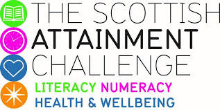 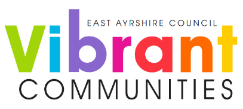 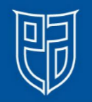 Scottish Attainment ChallengeMentoring Development Officer ActivitiesFor hygiene reasons please ensure you wash your hands and any objects you have been touching after you have finished the activity. Activity Title:   Getting to know you.Age range:P7+Area of the Curriculum:LiteraciesResources required:Paper, pens, dice x 2Time / length of the activity:30 minutes +Number of people required:2+Instructions:Using the pen and paper or on your phone create a list of questions and assign them a number. You will need 11 questions one for each number combination than can be rolled for the dice (2-12)Some examples of questions:If you could spend the day with anyone who would it be and why?What are you most looking forward to about summer?How is summer different from other seasons?How would you describe school to an alien?What is your best quality and why?What is your favourite thing to do and why?What is your favourite food and how do you make it?What is something you can’t live without?What is something you are good at?If you could live anywhere in the world where would it be and why?Who is your favourite musician and why?On your list of questions give a number to each one.Now take it in turns to roll the two dice and answer the question that matches the total.If you roll the same number twice you can pass and roll again.The activity is finished once everyone has had a go at answering all the questions.Further learningYou could create your own list of questions and play online with friends. Make the questions as silly or as serious as you want, you could make a theme out of them, for example all school related questions.